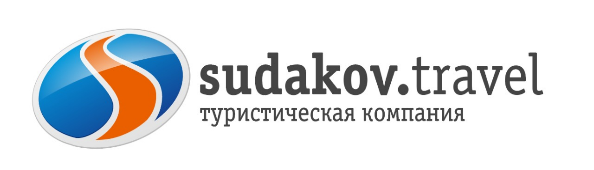 Новый год в Домбае + термальный источникс 30.12.2021 по 03.01.2023Приглашаем встретить Новый год в Домбае!!! 5 день.03.01.23 Завтрак. Освобождение номеров. В 09:00 отправление на Домбайскую поляну, свободное время. В 13:30 отъезд. По дороге остановка в живописном месте на реке Уллу-Муруджу. Река Уллу-Муруджу считается одним из самых чистых водоемов в России и Европе. Ее льдисто-холодные голубые воды берут свое начало высоко в горах, на леднике, и считаются целебными (не забудьте взять с собой тару)). Переезд на термальные источники «Цунами». Уникальный оздоровительный комплекс под открытым небом. Природная вода выходит из недр Земли с глубины 2500 метров, насыщаясь ее энергией. Проходя через слои земной коры, вода минерализуется и нагревается.
Ее целебные свойства благотворно влияют на здоровье человека. Отправление домой~ в 19-19:30Прибытие в Ростов/Таганрог~ 01:30-02:30 04.01.23СТОИМОСТЬ ТУРА на 1 чел.:В стоимость входит: Проезд комфортабельным автобусом Таганрог-Ростов-Теберда-Домбай-Ростов-Таганрог; Ежедневные трансферы на Домбайскую полянуПроживание в гостинице «У Аллы» в 2-3-4х местных номерах со в/у; Питание: 4 завтрака+3 ужина;Сопровождение по маршруту; Транспортная страховкаДополнительно оплачивается: Новогодний банкет с развлекательной программой- 4800 р./взр., дети от 4-12 лет 2500 р (Обязательная доплата)Входные билеты в термальный комплекс: 350 р взрослые, дети с 5-14 лет-250 р., до 5 лет-бесплатноПодъем на канатно-кресельной дороге (1 очередь ~300-350 р/чел. В новогодние праздники возможно повышение стоимости)Питание, не входящее в стоимость тураЛичные расходы*Внимание! Стоимость входных билетов может изменяться, учитывайте это при составлении бюджета на    поездку! На некоторых экскурсионных объектах есть скидки на   входные билеты для школьников, студентов, пенсионеров, инвалидов ( при себе иметь подтверждающий документ).Особенности программы: тур подходит для всех категорий туристов, в том числе для активного отдыха (катание на лыжах, санках, сноубордах).  При планировании подъема на канатно-кресельной дороге учитывать перепады высоты и давления. При участии в экскурсии иметь удобную утепленную обувь и одежду. При посещении термальных источников (при отсутствии противопоказаний), Вам необходимо иметь: шампунь и принадлежности для душа, полотенце, плавки и нескользкую открытую обувь.  Внимание! При необходимости замены автобуса, компания не гарантирует сохранение первоначальной рассадки пассажиров.  Фирма не несет ответственности за позднее прибытие в связи с задержками на дорогах.  Туристическая фирма оставляет за собой право вносить изменения в программу тура без уменьшения объема программы.г.Таганрог, ул. Петровская, 83 (8634) 329-879www.sudakov.travel e-mail: sale@sudakov.travel1 день. 30.12.22 Таганрог – Ростов-на-Дону – Домбай (~640 км.)Выезд группы из Таганрога в 20:00 (Автовокзал), из Ростова 22:00 (Автовокзал).2 день. 31.12.22 Прибытие группы в г. Теберда с ~ 08-08:30. Завтрак. Трансфер на Домбайскую поляну. По желанию подъем на канатно-кресельной, катание на лыжах, санках, сноубордах. Возвращение в г. Теберда~ 16:30-17:00 заселение в гостиницу.Ужин. Подготовка к праздничному банкету.Встреча НОВОГО ГОДА!Великолепный Новогодний банкет, с увлекательной развлекательной программой и САЛЮТОМ!! Восхитительное настроение каждому будет обеспечено! (Обязательная доп. плата: 4800 р./взр., дети от 4-12 лет 2500 р)3 день.01.01.23  Завтрак. Трансфер на Домбайскую поляну 10:00-16:30 (для желающих). Для тех кто хочет остаться в Теберде- есть возможность самостоятельно прогуляться к озеру Кара-Кёль и посетить Тебердинский заповедник, а на Форелевом хозяйстве- самостоятельно поймать рыбку, где её сразу приготовят на мангале!Ужин.4 день.02.01.23 Завтрак.  Трансфер на Домбайскую поляну 10:00-16:30 (для желающих).Кто не успел погулять по Теберде, такая возможность предоставляется!)Ужин.2-х мест.стандарт3-4-х мест.стандарт5-6-ти мест.стандартДоп. место 2-х мест. люкс17 200 руб./чел.15 650 руб./чел14 650 руб./чел11 350 руб./чел18950 руб./чел